Onderzoeksstage Structuur template - Hier komt je titelIn je titel kondig je het onderwerp van je stage aan. In je ondertitel kun je specificeren dat het om een stageverslag gaat en kun je de context schetsen. 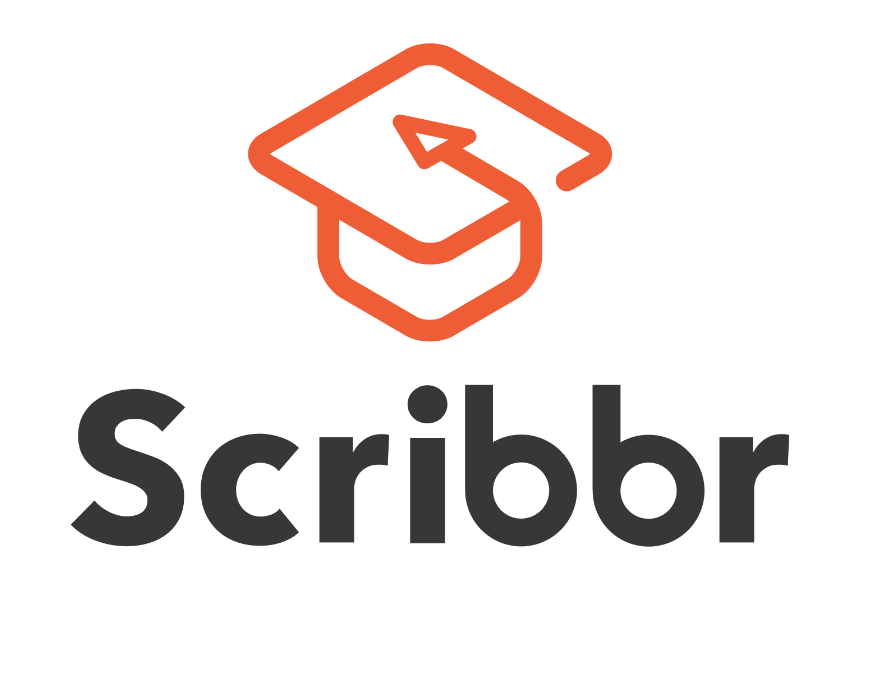 Vervang het Scribbr logo door een illustratie over je onderoeksstage.Naam stagiairStudentnummer, opleiding en onderwijsinstellingNaam stageplaats en -afdelingNamen docentbegeleider en stagebegeleiderStageperiodeVoeg eventueel de contactgegevens van de stageplaats en van je stagebegeleider toe, indien dit in je studierichtlijnen van je gevraagd wordt.VoorwoordMax. 300 woordenZorg ervoor dat je voorwoord niet langer is dan 4 à 5 alinea’s. Introduceer jezelf.Wie ben jij, wat studeer je en in welk jaar van de studie ben je? Beschrijf je relatie met het onderwerp van je onderzoeksstage. Wat is jouw persoonlijke aanleiding om het onderzoek te starten?  Hier kun je de mensen die je hebben geholpen bedanken, zoals je stagebegeleiders en studiebegeleiders en misschien een behulpzame collega ter plekke. Wie heeft jou geholpen om je stage goed af te ronden en je stageverslag te schrijven? Waarvoor wil je hen bedanken? Bedank eerst degenen die je het meest geholpen hebben. Wie heeft je het best geholpen, wie daarna en wie daarna? Gebruik consistent voornaam en achternaam of alleen achternamen als je mensen bedankt. Eindig je voorwoord met je naam, plaats en datum. Wat is je naam, waar ben je nu en welke datum is het nu (vul dit als allerlaatst in voordat je gaat printen)? SamenvattingIn je samenvatting vat je kort samen wat in je stageverslag staat. Je samenvatting moet los van de rest van je stageverslag gelezen kunnen worden.Max. 1 A4 In je samenvatting ga je kort in op de hoofdzaken van je probleemanalyse. Beschrijf samenvattend: De aanleiding voor het onderzoek, het onderwerp en het onderzoeksprobleem. Waarom heb je dit onderzoek uitgevoerd tijdens je stage? Wat is het onderwerp van je onderzoek?Wat is het onderzoeksprobleem? Ga in op de onderzoeksmethoden die je gebruikt hebt. Welke methoden heb je gebruikt om tot een antwoord op je onderzoeksvragen te komen? Bespreek de probleemanalyse en belangrijkste resultaten. Hoe heb je het probleem geanalyseerd? Welke resultaten waren het belangrijkst? Presenteer je conclusies en aanbevelingen. Wat is het antwoord op je onderzoeksvraag, ofwel op je onderzoeksprobleem? Wat is jouw advies voor je stagebedrijf op basis van jouw onderzoek? Schrijf je samenvatting in de onvoltooid verleden tijd en voltooid verleden tijd als je het hebt over hetgeen je gedaan hebt.Gebruik de onvoltooid tegenwoordige tijd als je feiten presenteert. Inhoudsopgave (Hier voeg je je automatisch gegenereerde inhoudsopgave toe)InleidingAantal woorden: Ongeveer 800 woorden. In je inleiding introduceer je jouw onderzoek en geef je aan wat in de volgende hoofdstukken volgt. Beschrijf kort de opdrachtgever, ofwel de stageorganisatie. Bij welke organisatie loop je stage? Wat zijn de kernactiviteiten van deze organisatie? Bij welke afdeling binnen deze organisatie loop je stage? Wat zijn de kernactiviteiten van deze afdeling? Ga in op de aanleiding voor de probleemanalyse. Wat is het probleem van de organisatie naar aanleiding waarvan jij een onderzoek hebt verricht? Ga in op het achterliggende onderzoeksprobleem, namelijk hetgeen waar meer inzicht in verkregen moet worden om uiteindelijk het probleem van de organisatie te kunnen oplossen. Wat moest onderzocht worden om te weten hoe het probleem van de organisatie uiteindelijk opgelost kan worden? Welke informatie is nog niet inzichtelijk die cruciaal is om beter inzicht te krijgen in het probleem? Beschrijf de belangrijkste belanghebbenden bij het probleem. Wie hebben er het meeste baat bij als meer inzicht in het probleem verkregen wordt, teneinde het op te lossen? (Bijvoorbeeld het bedrijf zelf, de consument, dienstverlenenden, werknemers, etc.)Beschrijf de opbouw van je rapport met een leeswijzer. Wat volgt in de volgende hoofdstukken?Interne en/of externe analyseAantal woorden: ongeveer 800 woorden. In dit hoofdstuk ga je in op de interne en/of externe analyse die je uitgevoerd hebt om beter inzicht te krijgen in het onderzoeksprobleem. Onderbouw waarom je voor een interne en/of externe analyse hebt gekozen en met welke methoden of modellen je deze analyses hebt uitgevoerd. Waarom heb je gekozen voor een interne en/of externe analyse?Welke analysemethoden heb je gebruikt hiervoor? (Bijvoorbeeld een SWOT-analyse)Beschrijf de relevante onderdelen voor het onderzoeksprobleem van de interne analyse.Welke informatie verkregen uit de interne analyse is relevant om uiteindelijk jouw onderzoeksprobleem op te lossen? Beschrijf de relevante onderdelen voor het onderzoeksprobleem van de externe analyse.Welke informatie verkregen uit de externe analyse is relevant om uiteindelijk jouw onderzoeksprobleem op te lossen? Ga in op de relatie tussen het onderzoeksprobleem en beide analyses. Wat is het verband tussen het onderzoeksprobleem en de interne en externe omstandigheden van het stagebedrijf? (Bijvoorbeeld doordat geen gebruikgemaakt wordt van bepaalde software is informatie over X en Y lastig te vinden, waardoor de informatie om het probleem van de organisatie op te lossen nog niet voorhanden is.)Theoretisch kaderAantal woorden: ongeveer 800 woorden. In je theoretisch kader presenteer je de theorie op basis van literatuur die relevant is voor jouw onderzoek. Beschrijf het centrale onderwerp van je onderzoek aan de hand van de literatuur. Wat is er in hoofdlijnen over jouw onderwerp bekend in de literatuur dat relevant is voor jouw onderzoek?Geef de definitie van het centrale onderwerp en/of abstracte begrippen die jij in dit onderzoek gebruikt aan de hand van de literatuur. Welke definitie van jouw onderwerp hanteer jij, op basis waarvan jij je onderzoek hebt uitgevoerd? Ga in op sub-begrippen en variabelen die bij het centrale onderwerp horen. Wat zijn de betekenissen en definities van begrippen en variabelen die direct te maken hebben met jouw onderwerp en die relevant zijn voor jouw onderzoek? Geef aan hoe jouw theorie terugkomt in je interviewvragen of enquête. Hoe heb je de theorie hebt toegepast in je interview- of enquêtevragen? Presenteer de operationalisatie van de theorie. Geef aan hoe je de theorie hebt toegepast in je analyse, ofwel hoe je abstracte concepten meetbaar hebt gemaakt? ResultatenAantal woorden: ongeveer 1000 woorden. In je resultaten ga je in op de volgende onderdelen: Geef kort aan wie de belanghebbenden zijn en waarom en licht je analyse toe. Wie hebben belang bij het onderzoek dat je uitvoert?Waarom is het voor hen van belang dat jij dit onderzoek uitvoert?Hoe ben je erachter gekomen dat het voor hen belangrijk is? Werk je probleemanalyse uit aan de hand van de onderzoeksmethoden die je hebt gebruikt. Wat is naar voren gekomen uit de interviews, enquêtes of het literatuuronderzoek dat je verricht hebt? Presenteer je resultaten van je onderzoek terwijl je ernaar verwijst ter onderbouwing ervan.Wat zijn de relevante resultaten van het onderzoek dat je verricht hebt? Hoe kun je dit onderbouwen met behulp van verwijzingen naar het onderzoek (bijvoorbeeld door quotes te presenteren, naar statistieken te verwijzen of naar scores uit enquêtes)? Conclusie en aanbevelingenAantal woorden: Ongeveer 800 woorden. In dit hoofdstuk presenteer je jouw conclusies en aanbevelingen. Geef je conclusie op basis van de probleemanalyse. Wat is uit je probleemanalyse naar voren gekomen met betrekking tot het onderzoeksprobleem? Geef aan of je volledig inzicht hebt verkregen in het onderzoeksprobleem.Weet je nu alles over het onderzoeksprobleem?Waar weet je nog niet voldoende over? Wat zou het bedrijf kunnen doen om daar meer inzicht in te verkrijgen? Ga in op (bijvoorbeeld financiële) consequenties voor het stagebedrijf van het door jouw geanalyseerde probleem. Welke gevolgen heeft het probleem voor het stagebedrijf nu? Welke gevolgen heeft het probleem voor het stagebedrijf in de toekomst? Schrijf een advies voor je opdrachtgever op basis van de informatie die je door het onderzoek verkregen hebt. Let op: Dit advies is mogelijk beperkt om je je hebt gefocust op inzicht verkrijgen in het probleem, en niet het oplossen van het probleem.Wat adviseer je jouw opdrachtgever te doen op basis van jouw onderzoek?Waar moet je opdrachtgever bijvoorbeeld meer informatie over vergaren?Of welke stappen moet je opdrachtgever nemen om (een verergering van) het probleem te voorkomen in de toekomst of om het te verhelpen?ReferentiesPresenteer de referenties in alfabetische volgorde met behulp van de APA Generator. Welke bronnen heb je gebruikt om dit stageverslag te schrijven? BijlagenNeem indien aanwezig in genummerde bijlagen met bijpassende titels de volgende informatie op: InterviewguidesEnquêteguidesUitwerking van interviewsCodering van interviewsSamengevatte resultaten van enquêtesEtc.  